t                                                                                              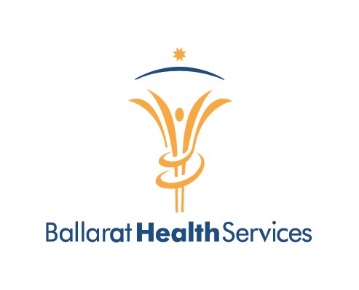 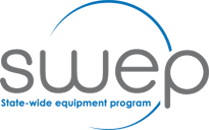 Home Modifications: Quotation InformationHome Modifications: Quotation TEMPLATEBuilder/Tradesperson details Quote detailsBuilder/TradespersonAustralian Business Number	Contact person	Contact details	VBA Company/Builder’s Registration___________________________________________________________________________________Occupational Therapist’s detailsOccupational Therapist	OrganisationContact details	___________________________________________________________________________________SWEP Consumer detailsConsumer nameProperty address	Contact details	Are the works considered structural?							 Yes     NoAre Permits required?									 Yes     NoQuote is consistent with Occupational Therapist’s scope of works/plan and drawing?	 Yes     NoAll products/works meet relevant Australian Standards/Building Code? 			 Yes     NoBuilder is compliant with all Victorian Building Authority’s requirements for contracts and the Domestic Building Contracts Act 1995.							 Yes      NoEstimated timeframe for completion of works	 WarrantiesRegistered Builders/ TradespersonSuppliers are encouraged to use this template quotation, or ensure all of the below bullet points are included. Quotes must be consistent with the Occupational Therapist’s specifications, including drawings and scope of works supplied.Quotations must include total cost of proposed works and:Name of consumer and their addressYour details including ABNConfirmation that products/works meet any relevant Australian Standards/ Building CodeEstimated delivery/installation timeframe once a purchase order has been issuedConfirmation of quote validity, our preference is 90 DaysWarranty information for works undertaken/items suppliedItemised quote (e.g. cost of items that have been purchased for the job – handheld shower, grab rails, tap fixtures etc.) Must include itemised GST. Include materials, labour & travel/deliveryIf the works are considered structural or non-structuralIf there are any permits requiredThe builder/tradesperson must confirm that the quote is consistent with the Occupational Therapist’s scope of works/plan and drawing.  The Occupational Therapist is required to submit their recommendation and scope of works/plan/drawing to the builder/tradesperson. The builder/tradesperson may need to alter the scope of works that the Occupational Therapist has initially created to ensure compliance with the building code or a result of the requested modification not being practical. In this situation, the builder/tradesperson will discuss and confirm the issue/changes with the Occupational Therapist prior to works commencing. The builder must provide an amended quotation/variation to SWEP if there are deviations from the original scope of works. There is to be no deviation to the accepted quotation/scope of works without consolation from all parties. By law, the builder/tradesperson must have a written ‘major domestic building contract’ for work worth ≥ more than $10,000, refer to the Victorian Building Authority and/or Consumer Affairs Victoria website for details:https://www.consumer.vic.gov.au/housing/building-and-renovating/plan-and-manage-your-building-project/contracts https://www.vba.vic.gov.au/consumers/home-renovation-essentials/building-contracts Itemised DescriptionItemise each specific item supplied e.g. non-slip flooring; door fittings; taps; hand rails etc. Include labour, travel/delivery and materialsQty.Unit PriceGSTTotal PriceItemised DescriptionItemise each specific item supplied e.g. non-slip flooring; door fittings; taps; hand rails etc. Include labour, travel/delivery and materialsQty.Unit PriceGSTTotal PriceTotal CostTotal CostTotal CostPlease confirm warranty periods of all equipment, fittings and works undertaken. 